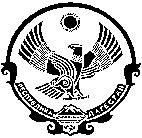                                         РЕСПУБЛИКА ДАГЕСТАНМУНИЦИПАЛЬНОЕ ОБРАЗОВАНИЕ «СЕЛЬСОВЕТ «АЛКАДАРСКИЙ» СУЛЕЙМАН СТАЛЬСКОГО РАЙОНАСЕЛЬСКОЕ ПОСЕЛЕНИЕ                  Индекс 368772, Республика Дагестан,  Сулейман Стальский  район, с. Алкадар,                                         Email: alkadar80@mail.ru ПОСТАНОВЛЕНИЕ 26  ноября  2014 г.                          с. Алкадар                                             № 34В соответствии с Федеральным законом от 09.02.2009г.  № 8-ФЗ «Об обеспечении доступа к информации о деятельности государственных органов и органов местного самоуправления», Федеральным законом от 06.10.2003г. №131-ФЗ «Об общих принципах организации местного самоуправления в Российской Федерации» в целях  определения  периодичности размещения информации в сети «Интернет», сроков ее обновления, обеспечивающих  своевременность реализации и защиты пользователями информации  своих прав и законных интересов, администрация  сельского поселения «Сельсовет Алкадарский»ПОСТАНОВЛЯЕТ:1. Утвердить перечень информации о деятельности   органов местного самоуправления  сельского поселения «Сельсовет Алкадарский», размещаемой в сети «Интернет» согласно, приложению.2. Обнародовать настоящее постановление в порядке установленном Уставом муниципального образования  сельское поселение «Сельсовет Алкадарский», разместить  на   официальном сайте администрации  сельского поселения «Сельсовет Алкадарский»  SP-ALKADAR.RU3. Настоящее постановление вступает в силу со дня его обнародования. И.о.Главы  сельского поселения «Сельсовет Алкадарский»            А.Р.Гамидова                                                                                                                приложениек постановлению администрации                                                   сельского поселения «Сельсовет Алкадарский»                                                 от 26.11. 2014г. № 34                                                   ПЕРЕЧЕНЬИНФОРМАЦИИ  О ДЕЯТЕЛЬНОСТИ  ОРГАНОВ МЕСТНОГО САМОУПРАВЛЕНИЯ  СЕЛЬСКОГО ПОСЕЛЕНИЯ  «Сельсовет Алкадарский»  РАЗМЕЩАЕМОЙ В СЕТИ ИНТЕРНЕТОб утверждения перечня  информации о деятельности   органов местного самоуправления  сельского поселения «Сельсовет Алкадарский»,   размещаемой в сети «Интернет»№ пунктаКатегория информацииПериодичность размещения информацииРаздел I. Общая  информация  об органе  местного самоуправленияРаздел I. Общая  информация  об органе  местного самоуправленияРаздел I. Общая  информация  об органе  местного самоуправления1Наименование и структуру, органа местного самоуправления, почтовый адрес, адрес электронной почты (при наличии), номера телефонов справочных служб, органа местного самоуправления;информация поддерживается в актуальном состоянии2Сведения о полномочиях, органа местного самоуправления, задачах и функциях структурных подразделений указанных органов, а также перечень законов и иных нормативных правовых актов, определяющих эти полномочия, задачи и функции;информация размещается в течение пяти рабочих дней со дня вступления в силу (принятия) нормативного правового акта иинформация поддерживается в актуальном состоянии3Перечень подведомственных организаций (при наличии), сведения об их задачах и функциях, а также почтовые адреса, адреса электронной почты (при наличии), номера телефонов справочных служб подведомственных организацийинформация поддерживается в актуальном состоянии4Сведения о руководителях  органа местного самоуправления, его структурных подразделений, руководителях подведомственных организаций (фамилии, имена, отчества, а также при согласии указанных лиц иные сведения о них);информация размещается в течение трех рабочих дней со дня назначения5Перечень информационных систем, банков данных, реестров, регистров, находящихся в ведении органа местного самоуправления, подведомственных организаций;информация поддерживается в актуальном состоянии6Сведения о средствах массовой информации органом местного самоуправления (при наличии)информация размещается втечение пяти рабочих дней со дня регистрации средства массовой информацииРаздел II. Информация о нормотворческой деятельности  органа местного самоуправленияРаздел II. Информация о нормотворческой деятельности  органа местного самоуправленияРаздел II. Информация о нормотворческой деятельности  органа местного самоуправления7Муниципальные правовые акты, изданные органом местного самоуправления, включая сведения о внесении в них изменений, признании их утратившими силу, признании их судом недействующими, а также сведения о государственной регистрации нормативных правовых актов, муниципальных правовых актов в случаях, установленных законодательством Российской Федерациитексты нормативных правовых актов  и сведения о них размещаются в течение пяти рабочих дней со дня вступления в силу нормативного  правового актаинформация  о признании судом    недействующими нормативных правовых актов  размещаются в течение пяти дней со дня поступления решения суда в органы местного самоуправления8Тексты проектов муниципальных правовых актов, внесенных в представительные органы муниципальных образованийтексты нормативных правовых актов в течение 2 (двух)  рабочих дней со дня поступления на согласование  в рамках осуществления правовой экспертизы¹9Информацию о размещении заказов на поставки товаров, выполнение работ, оказание услуг для государственных и муниципальных нужд в соответствии с законодательством Российской Федерации о размещении заказов на поставки товаров, выполнение работ, оказание услуг для государственных и муниципальных нужд;информация о размещении информация поддерживается в актуальном состоянии10Административные регламенты, стандарты муниципальных услугразмещаются в течение 5 (пяти) рабочих дней со дня вступления в силу нормативного  правового акта11Установленные формы обращений, заявлений и иных документов, принимаемых  органом местного самоуправления к рассмотрению в соответствии с законами и иными нормативными правовыми актами, муниципальными правовыми актамиинформация поддерживается в актуальном состоянии12Порядок обжалования муниципальных правовых актовинформация поддерживается в актуальном состоянииРаздел III. Информацию об участии органа местного самоуправления в целевых и иных программах, а также о мероприятиях, проводимых органом местного самоуправления, в том числе сведения об официальных визитах и о рабочих поездках руководителей и официальных делегаций  органа местного самоуправленияРаздел III. Информацию об участии органа местного самоуправления в целевых и иных программах, а также о мероприятиях, проводимых органом местного самоуправления, в том числе сведения об официальных визитах и о рабочих поездках руководителей и официальных делегаций  органа местного самоуправленияРаздел III. Информацию об участии органа местного самоуправления в целевых и иных программах, а также о мероприятиях, проводимых органом местного самоуправления, в том числе сведения об официальных визитах и о рабочих поездках руководителей и официальных делегаций  органа местного самоуправления13Информацию об участии органа местного самоуправления в целевых и иных программах.информация поддерживается в актуальном состоянии14Информация  о мероприятиях, проводимых органом местного самоуправления, в том числе сведения об официальных визитах и о рабочих поездках руководителей и официальных делегаций  органа местного самоуправлениявизит,  поездка, мероприятие, анонсируется в  течении 1 (одного) рабочего дня до их начала, информация об итогах, размещается в течение 1(одного) рабочего дня после окончания визита,  поездки, мероприятияРаздел IV. Информация  о состоянии защиты населения и территорий от чрезвычайных ситуаций и принятых мерах по обеспечению их безопасности, о прогнозируемых и возникших чрезвычайных ситуациях, о приемах и способах защиты населения от них, а также иную информацию, подлежащую доведению органом местного самоуправления до сведения граждан и организаций в соответствии с федеральными законами, законами субъектов Российской ФедерацииРаздел IV. Информация  о состоянии защиты населения и территорий от чрезвычайных ситуаций и принятых мерах по обеспечению их безопасности, о прогнозируемых и возникших чрезвычайных ситуациях, о приемах и способах защиты населения от них, а также иную информацию, подлежащую доведению органом местного самоуправления до сведения граждан и организаций в соответствии с федеральными законами, законами субъектов Российской ФедерацииРаздел IV. Информация  о состоянии защиты населения и территорий от чрезвычайных ситуаций и принятых мерах по обеспечению их безопасности, о прогнозируемых и возникших чрезвычайных ситуациях, о приемах и способах защиты населения от них, а также иную информацию, подлежащую доведению органом местного самоуправления до сведения граждан и организаций в соответствии с федеральными законами, законами субъектов Российской Федерации15Информация  о состоянии защиты населения и территорий от чрезвычайных ситуаций и принятых мерах по обеспечению их безопасностиинформация поддерживается в актуальном состоянии16Информация о прогнозируемых и возникших чрезвычайных ситуациях, о приемах и способах защиты населения от них, а также иная информация, подлежащая  доведению органом местного самоуправления до сведения граждан и организаций в соответствии с федеральными законами, законами Приморского краяинформация поддерживается в актуальном состоянииРаздел V. Информация о результатах проверок, проведенных органом местного самоуправления, подведомственными организациями в пределах их полномочий, а также о результатах проверок, проведенных в органе местного самоуправления, подведомственных организацияхРаздел V. Информация о результатах проверок, проведенных органом местного самоуправления, подведомственными организациями в пределах их полномочий, а также о результатах проверок, проведенных в органе местного самоуправления, подведомственных организацияхРаздел V. Информация о результатах проверок, проведенных органом местного самоуправления, подведомственными организациями в пределах их полномочий, а также о результатах проверок, проведенных в органе местного самоуправления, подведомственных организациях17Информация о результатах проверок, проведенных органом местного самоуправления, подведомственными организациями в пределах их полномочий,информация о результатах проведенных проверок размещается в течение 5 (пяти) рабочих дней со дня   подписания акта проверки18Информация  о результатах проверок, проведенных в органе местного самоуправления, подведомственных организацияхинформация о результатах проведенных проверок размещается в течение 5 (пяти) рабочих дней со дня   подписания акта проверкиРаздел VI. Тексты официальных выступлений и заявлений руководителей и заместителей руководителей органа местного самоуправленияРаздел VI. Тексты официальных выступлений и заявлений руководителей и заместителей руководителей органа местного самоуправленияРаздел VI. Тексты официальных выступлений и заявлений руководителей и заместителей руководителей органа местного самоуправления19Тексты официальных выступлений и заявлений руководителей и заместителей руководителей органа местного самоуправленияинформация размещается в течение 3 (трех) рабочих дней, со дня выступлений, заявленийРаздел VII. Статистическую информацию о деятельности органа местного самоуправленияРаздел VII. Статистическую информацию о деятельности органа местного самоуправленияРаздел VII. Статистическую информацию о деятельности органа местного самоуправления20Статистические данные и показатели, характеризующие состояние и динамику развития экономической, социальной и иных сфер жизнедеятельности, регулирование которых отнесено к полномочиям органа местного самоуправленияинформация размещается ежеквартально21Сведения об использовании органом местного самоуправления, подведомственными организациями выделяемых бюджетных средствинформация размещается ежеквартально  22Сведения о предоставленных организациям и индивидуальным предпринимателям льготах, отсрочках, рассрочках, о списании задолженности по платежам в бюджеты бюджетной системы Российской Федерацииинформация поддерживается в актуальном состоянииРаздел VIII. Информация о кадровом обеспечении органа местного самоуправленияРаздел VIII. Информация о кадровом обеспечении органа местного самоуправленияРаздел VIII. Информация о кадровом обеспечении органа местного самоуправления23Порядок поступления граждан на муниципальную службуинформация поддерживается в актуальном состоянии24Сведения о вакантных должностях муниципальной службы, имеющихся в органе местного самоуправленияинформация размещается в течение 5 (пяти) рабочих дней25Квалификационные требования к кандидатам на замещение вакантных должностей муниципальной службытребования размещаются в течение 5 (пяти) рабочих дней со дня их утверждения26Условия и результаты конкурсов на замещение вакантных должностей муниципальной службыинформация об условиях конкурса размещается не позднее 3 (трех) рабочих дней со дня егообъявления; о результатах конкурса - в течение 7 (семи) рабочих дней со дня его  завершения27Номера телефонов, по которым можно получить информацию по вопросу замещения вакантных должностей в органе местного самоуправленияинформация поддерживается в актуальном состоянииРаздел IX. Информация о работе органа местного самоуправления с обращениями граждан (физических лиц), организаций (юридических лиц), общественных объединений, государственных органов, органов местного самоуправления, в том числе:Раздел IX. Информация о работе органа местного самоуправления с обращениями граждан (физических лиц), организаций (юридических лиц), общественных объединений, государственных органов, органов местного самоуправления, в том числе:Раздел IX. Информация о работе органа местного самоуправления с обращениями граждан (физических лиц), организаций (юридических лиц), общественных объединений, государственных органов, органов местного самоуправления, в том числе:28Порядок и время приема граждан (физических лиц), в том числе представителей организаций (юридических лиц), общественных объединений, государственных органов, органов местного самоуправления, порядок рассмотрения их обращений с указанием актов, регулирующих эту деятельностьинформация поддерживается в актуальном состоянии29Фамилию, имя и отчество должностного лица, к полномочиям которых отнесены организация приема лиц, указанных в пункте 28 настоящего раздела, обеспечение рассмотрения их обращений, а также номер телефона, по которому можно получить информацию справочного характераинформация поддерживается в актуальном состоянии30Обзоры обращений лиц, указанных в пункте 28 настоящего Раздела, а также обобщенную информацию о результатах рассмотрения этих обращений и принятых мерахинформация размещается ежеквартально 